Each dot represents a number in the data set.Center is the middle number. It is also known as the median. List the numbers in order from least to greatest.Spread is the range. It is found by largest number – smallest number.Examples1. The dot plots show the number of miles run per week for two different classes. Use the dot plots below to answer a – d.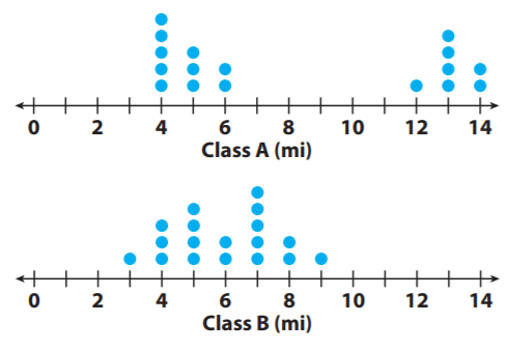 Compare the centers of the dot plots.Class A:Class B:______________________________________________________________________________Compare the spreads of the dot plots.Class A:Class B: ______________________________________________________________________________Calculate the medians of the dot plots.Class A: Class B: Calculate the ranges of the dot plots.Class A:Class B:2. The dot plot shows the numbers of letters in the spellings of the 12 months. Use the dot plot to answer a – c.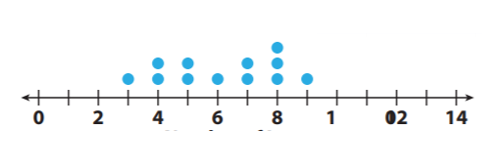 Describe the center of the dot plot: _________________________________________________Describe the spread of the dot plot: _________________________________________________Calculate the mean of the dot plot: _________________________________________________3. The dot plots shows the number of pies contestant #1 – 10 ate. Use the dot plot to answer a – k.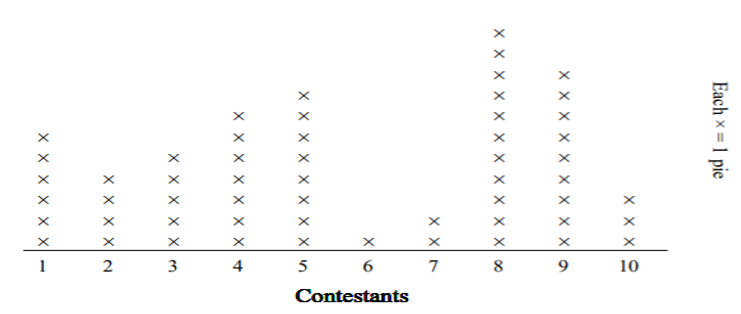 How many pies did contestant 5 eat? ______Did contestant 2 or contestant 3 eat more pies? _________________________Did contestant 6 or contestant 4 eat fewer pies? _________________________How many contestants ate more than 3 pies? ______How many contestants ate fewer than 8 pies? ______What is the combined amount of pies that contestant 9 and contestant 8 ate? ______What contestant ate the most pies? ______Which contestant ate the fewest pies? ______Which contestants (if any) ate more than 8 pies? ______________________________________What is the difference in the number of pies contestant 3 ate and the number contestant 2 ate? ______Which contestant ate exactly 11 pies? _________________________